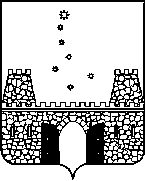 РЕШЕНИЕСОВЕТА МУНИЦИПАЛЬНОГО ОБРАЗОВАНИЯ СТАРОМИНСКИЙ РАЙОНот _19.04.2023__                                                                          №__29/1_____  ст-ца СтароминскаяО принятии к сведению отчета о деятельности контрольно-счетной палаты муниципального образования Староминский район за 2022 год     В соответствии со статьей 19 Федерального закона от 7 февраля 2011 года №6-ФЗ «Об общих принципах организации и деятельности контрольно-счетных органов субъектов Российской Федерации и муниципальных образований», решением Совета муниципального образования Староминский район от 23.11.2011 №19/1 «О контрольно-счетной палате муниципального образования Староминский район», на основании статьи 25 Устава муниципального образования Староминский район, Совет муниципального образования Староминский район, РЕШИЛ:Принять к сведению отчет о деятельности контрольно-счетной палаты муниципального образования Староминский район за 2022 год согласно приложению к настоящему решению.2. Решение вступает в силу со дня его подписания.Председатель Совета муниципальногообразования Староминский район                                             А.Н.ИгнатенкоОтчет о деятельности контрольно-счетной палаты муниципального образования Староминский район за 2022 годНастоящий годовой отчет о деятельности контрольно-счетной палаты муниципального образования Староминский район за 2022 год  подготовлен в соответствии с требованиями статьи 19 Федерального закона от 7 февраля 2011 года  №6-ФЗ «Об общих принципах организации и деятельности контрольно-счетных органов субъектов Российской Федерации и муниципальных образований» (далее – Федеральный закон №6-ФЗ)  и статьи 20 Положения о контрольно-счетной палате муниципального образования Староминский район, утвержденного решением Совета муниципального  образования Староминский район от 23.11.2011 №19/1 «О контрольно-счетной палате муниципального образования Староминский район» (далее – Положение о контрольно-счетной палате) и  включает в себя общие сведения о результатах проведенных контрольных и экспертно-аналитических мероприятий, вытекающих из них выводах, рекомендациях и предложениях.1. Деятельность контрольно-счетной палаты (общая часть)	Контрольно-счетная палата муниципального образования Староминский район (далее - Контрольно-счетная палата) была создана Советом муниципального образования Староминский район 1 февраля 2012 года как самостоятельный орган местного самоуправления, являющийся органом внешнего муниципального финансового контроля, наделенный статусом юридического лица, является участником бюджетного процесса, обладающая бюджетными полномочиями, функционирует одиннадцать лет.Деятельность Контрольно-счетной палаты в отчетном году осуществлялась в единой системе предотвращения бюджетно-финансовых нарушений, контроля за исполнением доходной и расходной частей бюджета района, внедрения принципов аудита эффективности использования финансовых ресурсов и муниципальной собственности.	Контрольно-счетная палата, как и в предыдущие годы в отчетном периоде приняла на исполнение также полномочия контрольно-счетных органов по осуществлению муниципального финансового контроля всех пяти  сельских поселений района. 		В связи с вступившими в силу с 30.09.2021 года изменениями Федерального закона №6-ФЗ администрацией муниципального образования Староминский район, Советом муниципального образования Староминский район и Контрольно-счетной палатой приведены в соответствие ряд муниципальных правовых актов, регулирующих вопросы осуществления внешнего муниципального финансового контроля на территории муниципального образования Староминский район, среди которых Устав муниципального образования Староминский район в части полномочий Контрольно-счетной палаты, Положение о контрольно-счетной палате.  В 2022 году вся деятельность Контрольно-счетной палаты осуществлялась в строгом соответствии с Уставом муниципального образования Староминский район и решением Совета муниципального образования Староминский район «О контрольно-счетной палате муниципального образования Староминский район», в соответствии с  планом работы Контрольно-счетной палаты на 2022 год, утвержденного председателем Контрольно-счетной палаты. При формировании годового плана работы учтены поручения Совета муниципального образования Староминский район, поручения Советов всех пяти поселений, входящих в состав муниципального образования Староминский район, а также предложения главы муниципального образования Староминский район и глав поселений.Деятельность Контрольно-счетной палаты планировалась по четырем направлениям:-мероприятия по контролю формирования и исполнения бюджета муниципального образования Староминский район и сельских поселений, входящих в состав муниципального образования Староминский район;-контрольные и экспертно-аналитические мероприятия;-информационные мероприятия;-организационно-технические мероприятия.Планирование деятельности Контрольно-счетной палаты за 2022 год осуществлялось исходя из:-необходимости соблюдения процедур и сроков проведения мероприятий по формированию и исполнению местного  бюджета, установленных бюджетным законодательством;-полномочий, предусмотренных Бюджетным кодексом Российской Федерации, Федеральным законом №6-ФЗ и Положением о контрольно-счетной палате;-наличия трудовых ресурсов, а именно численности Контрольно-счетной палаты.В 2022 году фактическая численность Контрольно-счетной палаты составила 3 штатные единицы.Основные задачи Контрольно-счетной палаты в отчетном периоде заключались в контроле за исполнением местного бюджета и бюджетов сельских поселений, а также за соблюдением установленного порядка подготовки и рассмотрения проектов местных бюджетов района и поселений, отчета об исполнении местных бюджетов, в повышении эффективности использования средств местных бюджетов и муниципальной собственности.Целью контрольной и экспертно-аналитической деятельности являлась разработка предложений и рекомендаций, направленных не только на устранение выявленных нарушений и недостатков, а также на их предотвращение и предупреждение, на выявление системных причин, негативно влияющих на качество управленческих решений принимаемых органами местного самоуправления.Основные итоги работы Контрольно-счетной палаты в 2022 году.В целом в отчетном году сотрудниками Контрольно-счетной палаты проведено 60 мероприятий, из них 18 контрольных мероприятий, 1 аудит в сфере закупок  и 41 экспертно-аналитическое мероприятие.Контрольными мероприятиями охвачены 19 объектов проверки, из них 16 органов местного самоуправления, 2 муниципальных учреждения, 1 государственное учреждение (по запросу Прокуратуры Староминского района).Объем проверенных средств составил 1 528 824,7 тыс.рублей, в том числе 1 459 950,6 тыс. рублей при внешней проверке отчета об исполнении бюджета и бюджетной (бухгалтерской) отчетности, аудит в сфере закупок      9 756,4 тыс.рублей и прочие контрольные мероприятия на сумму                    59 117,7 тыс.рублей.Стоимость проверенного имущества составила 44 268,1 тыс.рублей.Результаты проведенных в отчетном периоде контрольных и экспертно-аналитических мероприятий свидетельствуют о том, что бюджетные средства, выделяемые на финансирование органов местного самоуправления и учреждений, в основном, использовались в соответствии с требованиями действующего бюджетного законодательства.Вместе с тем, имеются финансовые нарушения и недостатки.В отчетном периоде Контрольно-счетной палатой выявлено финансовых нарушений и недостатков на сумму 63,6 тыс.рублей, нарушение заключается в том, что администрацией Куйбышевского сельского поселения Староминского района произведено расходование средств межбюджетных трансфертов из бюджета муниципального образования Староминский район не в соответствии с целями их предоставления. В результате бюджетных мер принуждения средства в сумме 63,6 тыс.рублей поступили в доход бюджета муниципального образования Староминский район. Кроме этого неэффективное использование бюджетных средств на сумму                     1563,5 тыс.рублей, в том числе штрафы, пени в сумме 294,3 тыс.рублей. Далее, нарушения порядка ведения бюджетного (бухгалтерского) учета, составления и предоставления отчетности на сумму                                52 765,5 тыс.рублей, в том числе повлиявшие на достоверность отчета об исполнении бюджета и бюджетной отчетности на сумму 3 023,2 тыс.рублей. Структура выявленных нарушений представлена следующим образом: нарушение требований, предъявляемых к оформлению фактов хозяйственной жизни экономического субъекта первичными учетными документами   21 144,8 тыс.рублей;нарушение требований, предъявляемых к проведению инвентаризации активов и обязательств в случаях, сроках и порядке, а также к перечню объектов, подлежащих инвентаризации определенных экономическим субъектом 28 370,6 тыс.рублей;нарушение (грубое нарушение) правил ведения бухгалтерского учета, выразившееся в искажении любой статьи (строки) формы бухгалтерской отчетности не менее чем на 10 процентов в сумме                      2 845,0 тыс.рублей;недостоверное отражение (не отражение) в учете и отчетности показателей дебиторской и кредиторской задолженности на сумму             178,2 тыс.рублей;прочие нарушения на сумму 226,9 тыс.рублей. По результатам проверки устранены нарушения порядка ведения бюджетного (бухгалтерского) учета, составления и предоставления отчетности на сумму 3 353,4 тыс.рублей, составлены три протокола об административном правонарушении по ч.2 ст.15.15.6 КоАП РФ,                   ч.4. ст.15.15.6 КоАП РФ, ч.7 ст.15.15.6 КоАП РФ, по результатам суда признаны виновными в совершении административного правонарушения два главных бухгалтера сельских поселений.  Установлены факты нарушения действующего законодательства (Бюджетного кодекса РФ, Гражданского кодекса РФ и так далее) в стоимостном выражении на общую сумму 5 044,1 тыс.рублей. Стоимость имущества, используемого с нарушением установленного порядка управления и распоряжения имуществом составила 44 268,1 тыс.рублей, нарушение выявлено в ходе проведения внеплановой проверки «законности и эффективности использования в 2021 году средств бюджета Староминского сельского поселения Староминского района на ремонт автомобильных дорог в рамках муниципальной программы «Дорожное хозяйство и повышение безопасности дорожного движения на территории Староминского сельского поселения». Так выявлено, что по 8 объектам автомобильных дорог отсутствуют кадастровые номера муниципального недвижимого имущества, т.е. объекты не зарегистрированы в органе регистрации прав, что является нарушением статей 130, 131 Гражданского кодекса РФ и п.6 ст.1 Федерального закона от 13.07.2015 года №218-ФЗ «О государственной регистрации недвижимости».  Структура выявляемых нарушений на протяжении нескольких лет меняется в зависимости от тематики проведенных контрольных мероприятий. Результаты всех контрольных мероприятий доведены до сведения руководителей объектов проверки в виде представлений и информационных писем с указанием предложений и рекомендаций, направленных на устранение выявленных замечаний и нарушений.Отдельным мероприятием проводился аудит в сфере закупок в котором выявлено неправомерное использование бюджетных средств в сумме           242,4 тысяч рублей, средства возвращены в доход муниципального образования Староминский район.  Благодаря мерам, принимаемым администрациями муниципальных образований Староминского района и проверяемыми учреждениями, за отчетный период устранено нарушений на сумму 5 476,7 тыс.рублей, в том числе:-устранено финансовых нарушений на сумму 63,6 тыс.рублей, средства возвращены в доход бюджета;-неэффективного использования средств в сумме 79,2 тыс.рублей;-устранены нарушения порядка ведения бюджетного (бухгалтерского) учета, составления и предоставления отчетности 3 353,4 тыс.рублей;-приняты меры по устранению нарушений действующего законодательства на сумму 1 738,1 тыс.рублей;-приняты меры по устранению нарушений, выявленных аудитом в сфере закупок в сумме 242,4 тыс.рублей, средства возвращены в доход бюджета.Всего за 2022 год направлено 18 представлений об устранении выявленных нарушений и недостатков, 1 предписание. Кроме этого по материалам проверки привлечено к дисциплинарной ответственности 13 должностных лиц.Направлено материалов в Прокуратуру Староминского района в количестве 2 единиц.По материалам контрольных мероприятий Контрольно-счетной палаты возбуждено 5 административных дела по ч.20 ст.19.5 КоАП РФ,                     ч.2 ст.15.15.6 КоАП РФ; ч.7 ст.15.15.6 КоАП РФ; ч.4 ст.15.15.6 КоАП РФ, ст.19.7 КоАП РФ и направлены в суды Староминского района, по которым вынесены постановления о привлечении к административной ответственности должностных лиц проверяемых объектов, а по ст.19.7 КоАП РФ производство по делу об административном правонарушении прекращено, по истечению сроков давности. За нарушения требований Федерального закона от 5 апреля 2013 года №44-ФЗ «О контрактной системе в сфере закупок товаров, работ, услуг для обеспечения государственных и муниципальных нужд» направлено в Управление федеральной антимонопольной службы 5 материалов, а в Прокуратуру Староминского района 1 материал. Отчеты по результатам проведенных контрольных мероприятий направлялись главе муниципального образования Староминский район, председателю Совета муниципального образования Староминский район и главам сельских поселений, председателям Советов сельских поселений Староминского района.Наряду с контрольными мероприятиями, Контрольно-счетная палата проводила и экспертно-аналитические мероприятия. Проведенными экспертно-аналитическими мероприятиями Контрольно-счетной  палатой в отчетном периоде охвачены представленные администрацией муниципального образования Староминский район и администрациями сельских поселений проекты решений о местном бюджете и утверждении отчетов об исполнении местных бюджетов.По результатам данных мероприятий подготовлены заключения, которые направлены в Советы и главам муниципальных образований Староминского района. Предложения и рекомендации, отраженные в заключениях контрольно-счетной палаты, практически в полном объеме приняты органами местного самоуправления Староминского района.Контрольно-счетной палатой проведено 41 экспертно-аналитическое мероприятие из которых:-6 по проектам решений о бюджете;-18 о ходе исполнения бюджета;-6 по проектам решений об исполнении бюджета;-11 по финансово-экономической экспертизе проектов муниципальных правовых актов.Объем средств, охваченных экспертно-аналитическими мероприятиями, составил 3 709 484,3 тыс. рублей, в том числе в отношении сельских поселений 577 983,7 тыс. рублей.По итогам проведенных экспертно-аналитических мероприятий выявлено нарушение действующего законодательства имеющее стоимостное выражение в сумме 1538,1 тыс. рублей. В том числе: нарушение ст.81 Бюджетного кодекса РФ, Закона Краснодарского края от 27.09.2012 г. №2584-КЗ, Устава муниципального образования Староминский район, постановления администрации муниципального образования Староминский район от 16.08.2018 №1188 «Об утверждении Положения о порядке использования бюджетных ассигнований резервного фонда администрации муниципального образования Староминский район» в сумме                       969,6 тыс.рублей, выразившее в неправомерном выделении бюджетных средств резервного фонда на исполнение государственных полномочий. В результате проводимого мероприятия средства в сумме 969,6 тыс.рублей возвращены в резервный фонд и недопущено нецелевое использование бюджетных средств. Структуру остальных нарушений в сумме 568,5 тыс.рублей : нарушение ст.81 БК РФ, ст.160.1, ст.184.1 БК РФ, ст.29 БК РФ). Информационная деятельностьИнформационная деятельность Контрольно-счетной палаты состоит в информировании органов местного самоуправления и населения муниципального образования о результатах проведенных контрольных и экспертно-аналитических мероприятий.В соответствии с Положением о Контрольно-счетной палате в Совет муниципального образования Староминский район, Советы сельских поселений Староминский район, а также в администрации района и поселений для ознакомления и принятия мер направлялись отчеты по итогам проведенных Контрольно-счетной палатой мероприятий и информация по экспертно-аналитическим мероприятиям всего в количестве 107 единиц.Информация о деятельности Контрольно-счетной палаты и проведенных контрольных и экспертно-аналитических мероприятиях, о выявленных при их проведении нарушениях размещена на официальном сайте Контрольно-счетной палаты kspminsk.ru. 3. Организационная деятельностьОсобое значение при организации работы в отчетном периоде придавалось развитию взаимоотношений с Контрольно-счетной палатой Краснодарского края и контрольно-счетными органами муниципальных образований Краснодарского края. С ноября 2013 года Контрольно-счетная палата находится в составе Совета контрольно-счетных органов Краснодарского края, который оказывает консультативную, методическую помощь в проведении контрольных и экспертно-аналитических мероприятий.4. Основные направления деятельности Контрольно-счетной палаты в 2023 годуОсновные направления деятельности Контрольно-счетной палаты на 2023 год отражены в плане работы, которым предусмотрено осуществление комплекса контрольных и экспертно-аналитических мероприятий, обеспечивающего реализацию задач и функций, возложенных на Контрольно-счетную палату. В 2023 году предусмотрено проведение 18 контрольных и 36 экспертно-аналитических мероприятий, а также ряд мероприятий в информационной, правовой, организационной деятельности. Постоянным плановым мероприятием является экспертиза проектов нормативных правовых актов, регулирующих бюджетные правоотношения. Также будет продолжена деятельность по финансово-экономической экспертизе проектов муниципальных правовых актов (включая обоснованность финансово-экономических обоснований) в части, касающейся расходных обязательств муниципального образования, а также муниципальных программ. Особое внимание будет уделено повышению качества контроля за исполнением местного бюджета, экспертизы проектов местного бюджета. Деятельность палаты будет ориентирована на повышение информационной открытости и прозрачности путем освещения всех направлений деятельности Контрольно-счетной палаты в сети Интернет.В 2023 году Контрольно-счетной палатой будет продолжена работа по совершенствованию внешнего муниципального финансового контроля, повышению его качества и эффективности.Председатель контрольно-счетной палатымуниципального образованияСтароминский район                                                                         Е.Г.ДейнегаПРИЛОЖЕНИЕк решению Совета муниципальногообразования Староминский районот 19.04.2023 года_№_29/1__